Feuille de route CM1DMathématiquesJOUR 2 : Mardi 7 avril 2020JOUR 2 : Mardi 7 avril 2020MatièreExercices/ConsignesCalcul mentalTrouve et inscris le résultat : GéométrieTrouve et indique combien il y a d’angles droits sur ces figures :Si tu n’as pas d’équerre, il est temps d’être ingénieux et de trouver un objet simple qui possède un angle droit (un livre cartonné, le coin d’une feuille blanche…).NumérationSur ces carrés de 6 carreaux de côté, colorie :Sur Word, tu peux sélectionner puis colorer les cases avec l’icône  dans l’onglet «Accueil»CalculComplète ces lignes de divisions :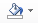 